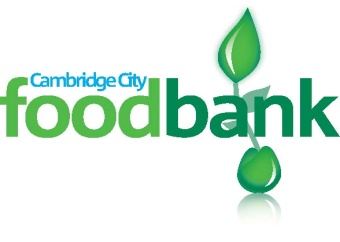 Volunteer Application FormThank you for your offer to help with the Cambridge City foodbank.Please complete this form and return it to us: volunteer@ccfb.org.uk:						(If you have any questions about your application or would like help				completing it please contact us on 07772 538628)Your Name: _________________________				Address:  ___________________________						___________________________________Postcode: __________________________Tel No: _____________________________Mobile No:__________________________Email Address:________________________18 or over: Y/NWe are unable to take volunteers under 18 years oldNext of Kin:Name: ______________________________Tel No: _____________________________Relationship: ________________________Contact in case of emergency (if different from above)Name: ______________________________Tel No: _____________________________Relationship: ________________________I am available for:   3-4 hours a week 	   day (s)__________________ am   □  pm  □  please indicate which days  3-4 hours a fortnight             day(s) __________________ am  pm  please indicate which days  Other:  More than one half day session a week (management roles):Please note that most of our work takes place during the daytime. We have some evening sessions. We have no regular weekend volunteering opportunities.Our volunteers help in distribution centres, in our Fairbite shop, in our warehouse, in our office, with supermarket collections and with the van, either as a driver or as an assistant.Do you have any health problems that would affect your volunteering?          Yes  No Please provide details. Note: Lifting and carrying are a key part of the warehouse and driving roles.  Most Distribution Centre roles also require volunteers to lift and carry crates.Please tell us your previous work experience or qualifications or skills.  Are you someone who is happy to take responsibility for running a project or small team or would you prefer not to do this?If you have any criminal convictions (except those ‘spent’ under the Rehabilitation of Offenders Act) please give details:Please tell us why you are you interested in volunteering for the foodbank.  Do you want to work in a team or are you happy to work in a less team-based situation?Please give us any information you think may be useful to us.  It helps if we have a good idea of your skills and whether you are looking for short-term or longer term volunteering.Signature: ______________________   Date: __________________Please return this form to volunteer@ccfb.org.uk or return to the address overleaf.  Once your form has been received we will contact you and arrange to meet you.Cambridge City Foodbank is committed to protecting data privacy and will process your personal data in accordance with current data legislation. Your data will only be used for purposes relating directly to your volunteering activity.  It will only be seen by foodbank personnel responsible for your volunteering.  It will not be sold or passed to any other organisation.  
A full data privacy statement for volunteers is available from the foodbank on request.